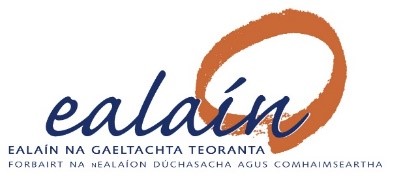 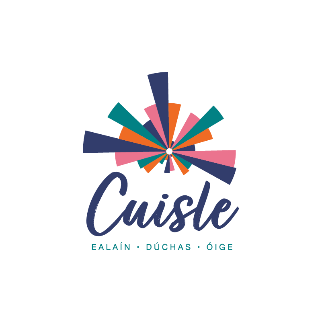 Spriocdháta Leanúnach(uasmhéid maoinithe €15,000)Tá cothú agus cur chun cinn na healaíona i measc an óige sa Ghaeltacht ar cheann de na bearta atá leagtha amach sa Phlean Gníomhaíochta don Ghaeilge 2018-2022, Straitéis 20 Bliain don Ghaeilge, a sheol an Roinn Cultúir, Oidhreachta agus Gaeltachta (RCOG) i mí Meitheamh 2018. Tá Ealaín (na Gaeltachta) Teo. ag comhoibriú leis an RCOG leis an bheart seo a chur i bhfeidhm. Mar pháirt den gclár sin, déanfar gach iarracht forbairt chéimiúil a dhéanamh ar sholáthar ranganna ceoil, damhsa, amhránaíochta agus ealaíona béil ar fud na ceantair Gaeltachta uile.  Chuige sin, tá Scéim Neartú a fhógairt le breis forbairt a dhéanamh ar na healaíona dúchasacha i measc an aos óg. Tá an scéim oscailte do ghrúpaí pobail agus eagraíochtaí ar mian leo leanúint leis an chlár atá a riar acu cheanna féin trí thacaíocht ó Ealaín na Gaeltachta;dóibh seo nach bhfuil macasamhail seo de scéim ina gceantar Gaeltachta cheanna féin agus ar mian leo a leithid a fhorbairt. Tá an scéim seo ag feidhmiú go straitéiseach chun seirbhís sna limistéir pleanála teanga a fhorbairt.Tá leibhéil maoinithe na scéime seo teoranta agus tugtar tús áite do na tograí sin atá ag fáil maoiniú faoin gclár seo cheana féin. Beidh béim á chur ar eagraíochtaí agus grúpaí ina bhfuil infreastruchtúr nó féidearthachtaí inmharthanachta ann leis an gclár seo a láimhseáil chun go mbeadh buanseasmhacht le haon ranganna agus nó ceardlanna a bheidh ar siúl. Sa gcás seo is ionainn na healaíona dúchasacha leis na healaíona seo a leanas: Ceol traidisiúnta Damhsa ar an Sean Nós Amhránaíocht ar an Sean Nós Na healaíona béil (lúibíní, agallamh beirte, scéalaíocht) Sula ndéantar iarratas, moltar teagmháil a dhéanamh le Comhordaitheoir sna hEalaíona Dúchasacha don Óige ealain@udaras.ie  Fáiltíonn muid roimh iarratais a chuimsíonn: Soláthar ranganna/ ceardlanna teagasc sna healaíona dúchasacha don óige. Beidh béim faoi leith á chur ar chomhpháirtíocht/comhoibriú le scoileanna atá páirteach sa Scéim Aitheantais Scoileanna Gaeltachta agus an buntáiste i gcur chuige agus cur i láthair an chláir do na scoileanna sin (i rith agus/nó i ndiaidh am scoile). Is féidir na gnéithe seo a leanas a chuir san áireamh chomh maith: Forbairt coiste na n-Óg.  Ceardlanna agus imeachtaí neamhfhoirmeálta sna healaíona dúchasacha don óige; Forbairt deiseanna i dtreo cleachtais gairmiúla don óige sna healaíona dúchasacha.Nasc le himeachtaí ealaíne agus pobail sa cheantar (tograí idir ghlúine san áireamh); Deiseanna forbartha do na healaíona dúchasacha (ie seimineár, comhdháil, srl.). Critéir le haghaidh maoiniú: Tá an scéim seo ag glacadh le hiarratais ó eagraíochtaí, grúpaí nó coistí pobail a bhfuil sé de acmhainn acu painéal teagascóirí a chuir le chéile le ranganna agus/nó imeachtaí don óige sna healaíona dúchasacha a reáchtáil ar ard chaighdeáin trí mheán na Gaeilge. Beidh gá le:  Clár agus Plean Cuimsitheach: ag léiriú cumas na heagraíochta aidhmeanna agus spriocanna a bhaineann leis na healaíona dúchasacha don óige a leagan síos agus a bhaint amach. Cuirtear béim chomh maith ar comhionannas deiseanna rannpháirtíochta agus ar chur chuige ina bhfuil guth an óige le cloisint agus á fhorbairt go láidir.   Cumas Comhordú agus Riaracháin: léiriú go bhfuil sé de chumas ag an eagraíocht agus ag an bhfoireann imeachtaí agus seirbhís d’ard chaighdeán a sholáthar. Cuirtear na nithe seo san áireamh:  Cumas Riaracháin. Acmhainní.Saineolas agus taithí an fhoireann sa réimse (cleachtas Cosaint Leanaí go háirithe); Cumas Comhoibrithe le grúpaí/ coistí/ scoileanna/ cuí. Córas Measúnaithe agus Monatóireachta: trína ndéantar foghlaim leanúnach ó thorthaí an chláir. Cuirtear béim chomh maith ar an bhforbairt agus fís fadtéarmach a shoiléiríonn go bhfuil spriocanna follasacha á bhaint amach agus a chuirfidh le inmharthanacht an chláir.  Léiriú ar úsáid na Gaeilge: Tá an clár seo á reáchtáil mar thaca faoi leith d’fheidhmiú an Pholasaí don Oideachas Gaeltachta agus an phróisis pleanála teanga, agus tá béim faoi leith ar iarratais ina bhfuil nasc le feiceáil idir an dá pholasaí agus a léiríonn ceangal nó buntáiste do na scoileanna atá páirteach sa Scéim Aitheantais Scoileanna Gaeltachta tríd cur chuige agus feidhmiú an chláir.Coinníollacha má éiríonn le d’iarratas:Is don iarrthóir, a cheadófar an cúnamh airgeadais. Mar sin, cinntigh go bhfuil ainm an iarrthóra mar an gcéanna leis an ainm atá ar fhoirm na sonraí bainc, teastas glantach canach (mas ann dó);Tá sé mar choinníoll docht go dtabharfar aitheantas poiblí d’Ealaín na Gaeltachta, d’Údarás na Gaeltachta agus don Roinn Cultúir, Oidhreachta agus Gaeltachta i gcás go n-éiríonn led’ iarratas.  Tá lógónna ar fáil ar an suíomh www.ealain.ie agus ní mór iad a bheith ar léargas in aon fhoilseacháin nó ábhar poiblíochta.  Má cheadófar an cúnamh airgeadais don iarratais seo, beidh gá le foirm tuairisce Ealaín na Gaeltachta a chomhlíonadh agus a sheoladh ar ais chuig an Comhordaitheoir sna hEalaíona Dúchasacha, mar aon le 6 grianghraif (ar a laghad), i bhfoirm digiteach d’úsáid ilghnéitheach Ealaín na Gaeltachta. Tá sé riachtanach do gach eagraíocht a mbíonn baint aici le leanaí agus le daoine óga Beartas Um Chosaint Leanaí lena bhfuil Ráitis um Chosaint Leanaí, Measúnú Riosca agus na nósanna imeachta cuí á chur i bhfeidhm a chloínn leis na treoirlínte mar atá leagtha amach san Acht um Thús Áite do Leanaí 2015. Chun cúnamh agus treoir reatha a fháil chun do bheartas agus do nósanna imeachta a fhorbairt, breathnaigh ar Tusla, an Ghníomhaireacht um Leanaí agus an Teaghlach: www.tusla.ie. Beidh ar iarratasóirí a n-éiríonn lena n-iarratas fianaise a chur ar fáil go bhfuil siad ag cloí leis na treoirlínte agus cóip dá Ráitis um Chosaint Leanaí agus Polasaí Cosaint Leanaí a sheoladh ar aghaidh in éineacht leis an iarratas. De bharr an éiginnteacht a bhaineanna le géarchéim an Choróinvíreas, tuigtear go mb’fhéidir go mbeadh gá athbhreithniú a dhéanamh ar iarratais agus na féidireachtaí a bhaineann leo, ag braith ar choinníollacha sláinte agus sábháilteachta amach anseo.Nóta:Tá sé inmholta go mbeadh an fhoirm seo clóite agus an leathanach sínithe curtha chugainn mar chruachóip chomh maith le curtha chugainn ar ríomhphost.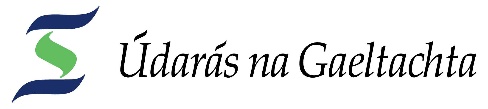 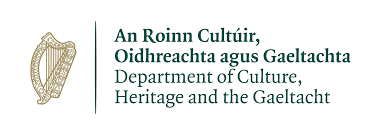 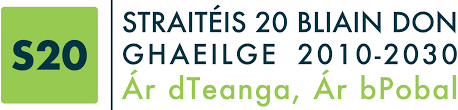 Neartú: Scéim Tacaíochta sna hEalaíona Dúchasach don Óige 2021-20221) SONRAÍ TEAGMHÁLA2) FAOIN GHRÚPA Príomh Bhaill an ghrúpa, más grúpa atá i gceist/Stiúrthóirí na heagrais, más eagrais atá i gceist:3) CLÁR DON ÓIGE 4) TAITHÍ AGUS SAINEOLAS AN GHRÚPADéan cur síos ar an taithí atá ag an ngrúpa sna réimsí seo a leanas:5) FOIREANN AN CHLÁIR (Cé a bheidh i mbun na himeachtaí agus cén taithí atá acu- ceangal CV nó beathaisnéis más gá)6) MEASÚNÚ7) COMHOIBRIÚ8) AN GHAEILGE8) DEISEANNA FORBARTHA9) AON EOLAS ÁBHARTHA EILE A THACÓIDH LEIS AN T-IARRATAS  10) COSTAIS - (Déan cur síos ar na costais iomlán agus ar fhoinsí ioncaim eile. Cur san áireamh aon fhoinsí maoinithe eile atá ar fáil don ghrúpa agus más ann do, an chlár seo. Mar shampla, urraíocht nó ciste comhchineál (mar shampla ionaid, acmhainní foirne, trealaimh, riaracháin san áireamh).11) Cuir tic sa bhosca más maith leat a bheith ar liosta teagmhála Ealaín na Gaeltachta chun sonraí faoi dheiseanna agus imeachtaí ealaíona a fháil. Is féidir iarraidh orainn do shonraí a bhaint ón liosta am ar bith.     Doiciméid Tacaíochta-Iniata (cuir tic sa bhosca)Sula ndéanfar measúnú ar aon iarratas tá sé riachtanach t-eolas seo a leanas a chur leis:12) Síniú:  							Dáta:     (Sínithe thar ceann an Choiste/Iarratasóir)   12) Seol cóip clóite den fhoirm seo ar aghaidh chuig ealain@udaras.ie agus seol leathanach sínithe a chur chugainn mar chruachóip chuig an seoladh thíos: Comhordaitheoir sna hEalaíona Dúchasacha don ÓigeEalaín na GaeltachtaÚdarás na GaeltachtaNa ForbachaCo na GaillimheAinm an Iarrthóra:(Ba chóir go mbeadh ainm an iarrthóra mar an gcéanna leis an ainm atá ar an gcuntas bainc)Struchtúr: (Cineál eagraíocht)Seoladh:Teagmhálaí:Ríomhphost:Fón:Suíomh Idirlíon:Ainm Ról (m.sh Cathaoirleach)Déan cur síos ar na himeachtaí/ an clár atá beartaithe (Luaigh sonraí an chláir, m.sh. dátaí, láthair, ábhair na ranganna/ceardlanna. San áireamh aidhmeanna, an phróiseas, agus na torthaí (méid daoine óga, agus spriocanna forbartha) go bhfuiltear ag súil leo. Déan cur síos ach go háirithe ar an bpróiseas ina mbeidh guth an óige lárnach sa chlár - tá fáilte leathanach breise a úsáid más gá):  TaithíForbairt Cláir sna hEalaíona DúchasachaForbairt Cláir don Óige agus comhoibriú le scoileanna/ eagraíochtaí óigeForbairt cláir ina bhfuil sé mar aidhm an Ghaeilge a chuir chun cinnAinmTaithíDéan cur síos ar do chóras measúnaithe agus monatóireachta don gclár: (tabhair faoi ndeara má cheadaítear aon deontas go mbeidh gá do na hiarrthóirí comhoibriú le haon phróiseas measúnú agus monatóireachta a chuireann Ealaín na Gaeltachta i bhfeidhm.))Déan cuir síos ar aon chomhoibriú le grúpaí/coistí/eagrais eile Gaeltachta agus/nó náisiúnta a bhaineann leis an togra seo: (Luaigh má tá aon deiseanna comhoibrithe le grúpaí réigiúnaí/ náisiúnta agus/ nó má tá aon chiste meaitseála ann. Tabhair faoi ndeara nach mbeidh aon mhaoiniú dúbailte i gceist.)Agus Scoileanna Aitheanta Gaeltachta: (Mínigh conas atá sé i gceist agat go mbeidh an Ghaeilge á úsáid agus á chur chun cinn mar chuid den chlár. Déan cur síos ar aon deiseanna faoi leith atá ag scoileanna atá aitheanta mar Scoileanna Gaeltachta sa chlár seo.):(Déan cur síos ar aon fhorbairt ghairmiúil nó aon riachtanais oiliúna atá aitheanta don bhfoireann a bheidh i mbun na himeachtaí nó don ghrúpa i mbun comhordú na himeachtaí. Mar shampla, cumas teagasc, cumas áisitheoireachta, uasdátú ar chúramaí cosaint leanaí srl. nó aon tacaíocht bhreise i bhfoirm oiliúint a bheadh ag teastáil chun an clár seo a chuir i bhfeidhm):(Luaigh má tá aon nasc le himeachtaí sa cheantair, nó aon ghnéithe eile a bheadh ag tacú le soláthar seirbhís agus forbairt na healaíona dúchasach don óige sa cheantair):Costais €Foinsí Ioncaim€IomlánIomlánFuílleach/Méid á lorg:  Bunreacht na heagrais nó Meabhrán & Airteagail Chomhlachais na cuideachta Ráiteas Cosaint Leanaí agus Beartas um Chosaint Leanaí na heagraíochtaCruthúnas de thacaíocht eile – maoiniú, tacaíocht cochineal srl. CV na healaíontóirí a bheidh páirteach & samplaí dá gcuid oibre nó nasc chuig láithreán gréasáin.Eile